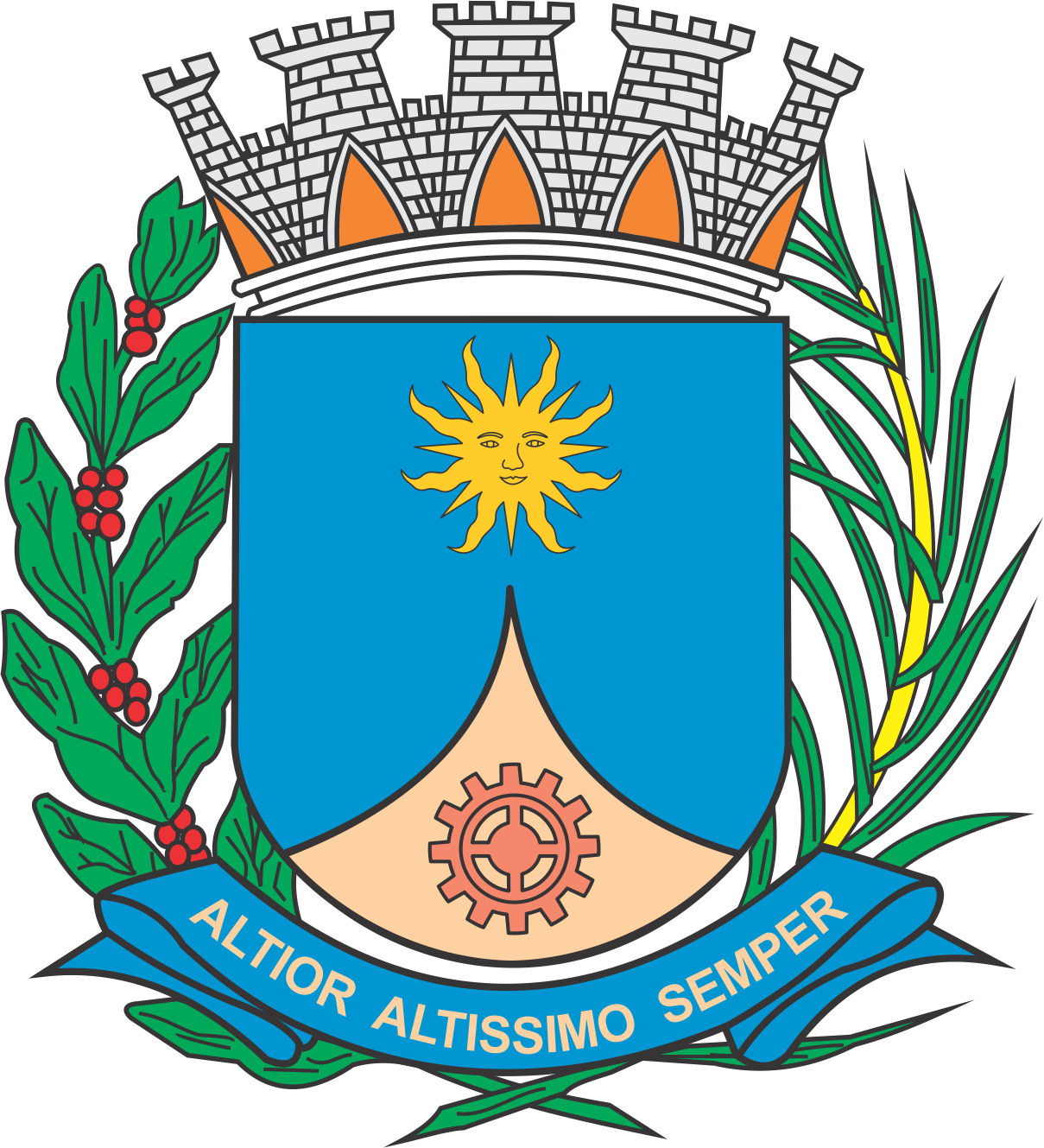 CÂMARA MUNICIPAL DE ARARAQUARAAUTÓGRAFO NÚMERO 174/2019PROJETO DE LEI NÚMERO 108/2019INICIATIVA: VEREADOR E SEGUNDO SECRETÁRIO CABO MAGAL VERRIInstitui e inclui no Calendário Oficial de Eventos do Município de Araraquara o “Dia Municipal Peruquinhas de Fios”, e dá outras providências.		Art. 1º  Fica instituído e incluído no Calendário Oficial de Eventos do Município de Araraquara o “Dia Municipal Peruquinhas de Fios”, a ser celebrado anualmente no dia 29 de março.		Parágrafo único.  O evento de que trata esta lei poderá ser realizado em qualquer outra data, dentro do mês referido, em caso de inviabilidade de aplicação do “caput” deste artigo.		Art. 2º  Os recursos necessários para atender as despesas com execução desta lei serão obtidos mediante doações e campanhas, sem acarretar ônus para o Município.		Art. 3º  Esta lei entra em vigor na data de sua publicação.		CÂMARA MUNICIPAL DE ARARAQUARA, aos 05 (cinco) dias do mês de junho do ano de 2019 (dois mil e dezenove).TENENTE SANTANAPresidente